Name: ___________________________________________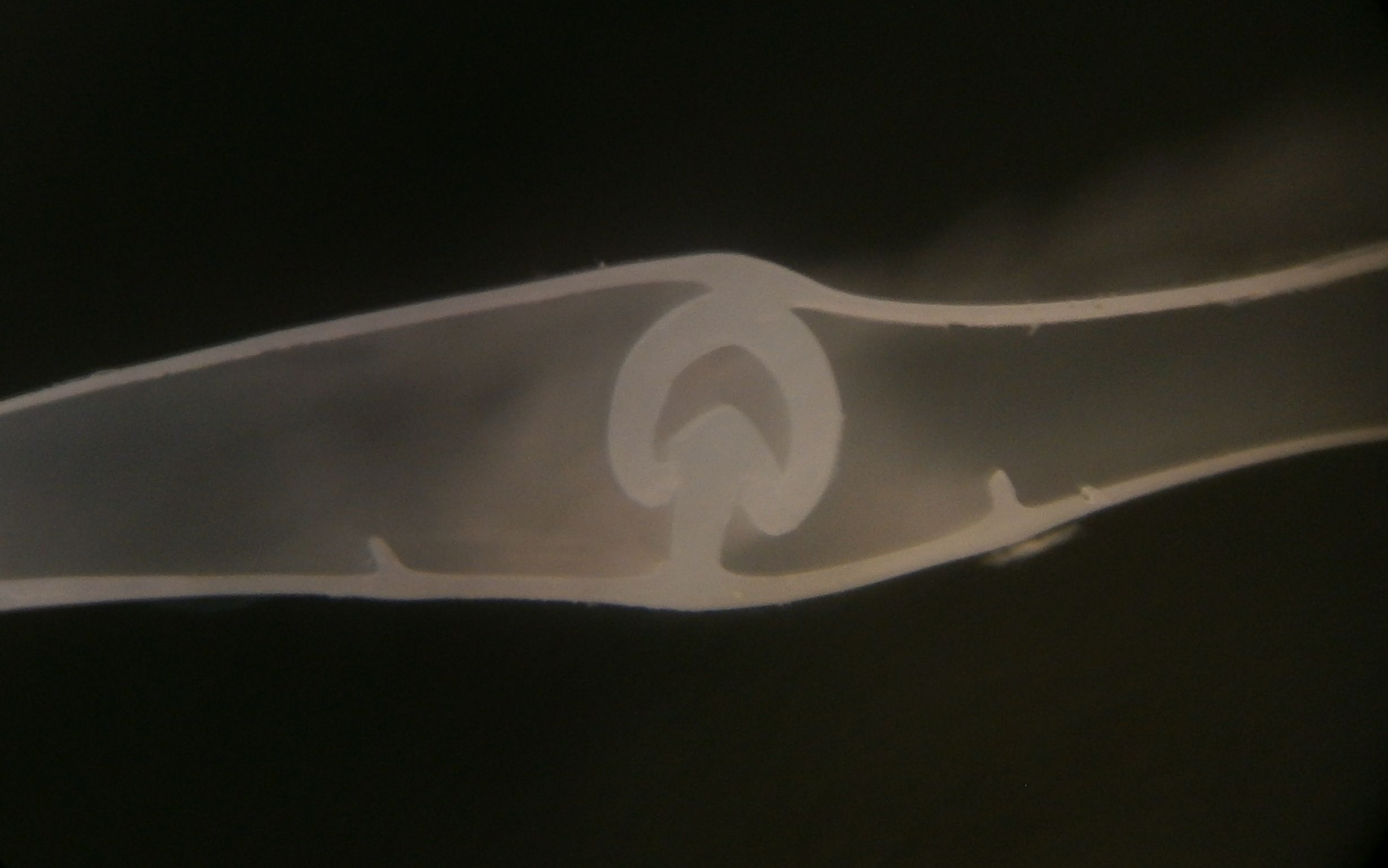 It’s (zipped) In The BagINVESTIGATELook at the three different types of bagsDraw and Label a picture of how the baggie sealing mechanism works:EXPLOREWhat will you design to hold a file folder closed but still be able to be opened?  Draw and label your idea.EXPLAINWrite an explanation. How does your mechanism hold the two sides of the folder together? What forces do you think are at work.________________________________________________________________________________________________________________________________________________________________________________________________________________________________________________________________________________________________________________________________Draw what you actually built. Use arrows to label the forces involved.Describe how your mechanism is similar to and different from the baggies we investigated with.________________________________________________________________________________________________________________________________________________________________________________________________________________________________________________________________________________________________________________________________Have you made a single, double, or multitrack sealing mechanism?________________________________________________________________________________________________________________________________EXTENDInvestigate the zipper style bagHow is this similar to and different from the other baggies?Describe what the slider does as you move it back and forth.______________________________________________________________________________________________________________________________________________________________________________________________________________________________________________________________________________________________________________________________________________________________Make a sketch of how the zipper works.EVALUATESelect one idea - the zipper, the sealable plastic fasteners, or your own sealing device - and invent a new use for that mechanism.  Write an explanation of your innovation.__________________________________________________________________________________________________________________________________________________________________________________________________________________________________________________________________________________________________________________________________________________________________________________________________________________________________________________________________________________________________________How are they similar?How are they different?How are they similar?How are they different?